A tener muy en cuenta:LA ALTURA SE REPRESENTA CON UNA h.EL PERÍMETRO ES LA SUMA DE TODOS LOS LADOS. SE DA EN cm, mm, dm.EL ÁREA SE CALCULA SIEMPRE ELEVADO AL CUADRADO.EJ:cm x cm =                  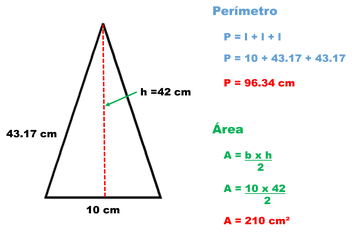 ALTURA CORRESPONDIENTE A LA BASE AB: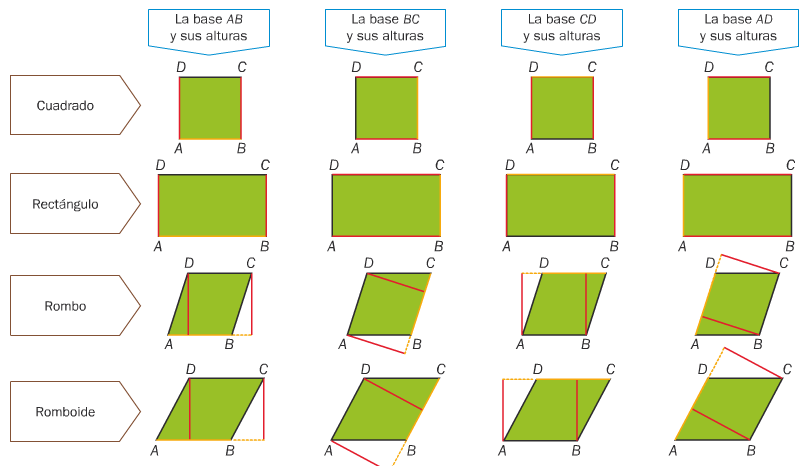 ALTURA Y ÁREAS DE CUADRADOS Y RECTÁNGULOS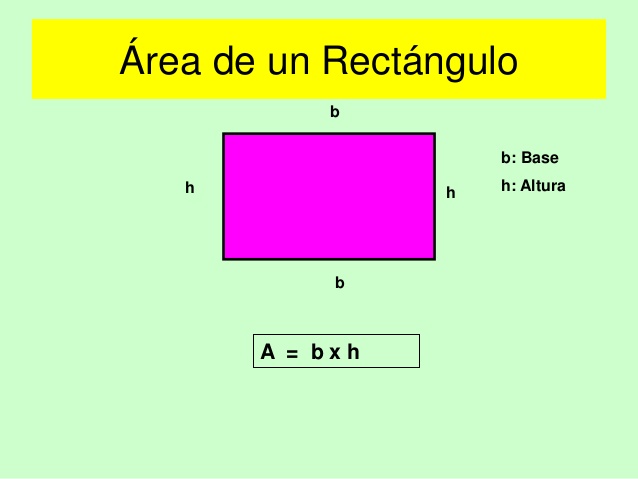 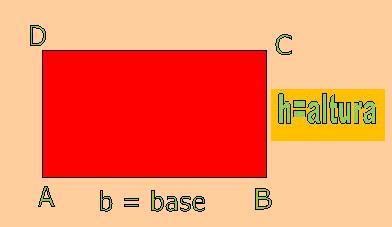 ALTURAS DE LOS TRIÁNGULOS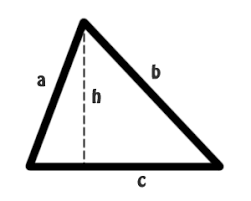 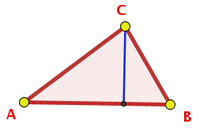 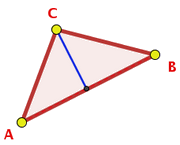 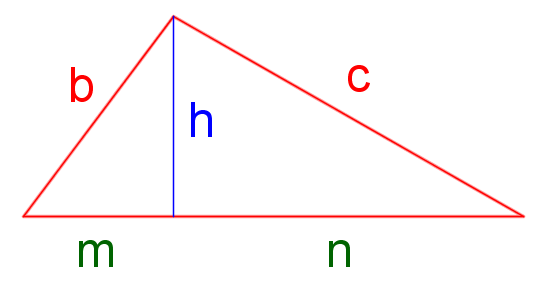 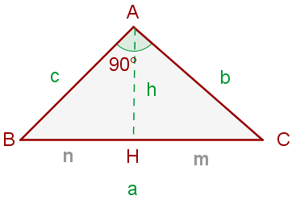 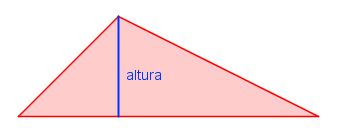 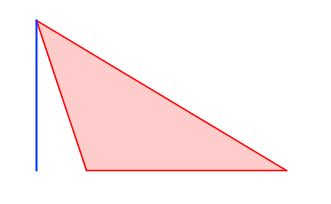 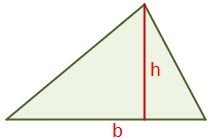 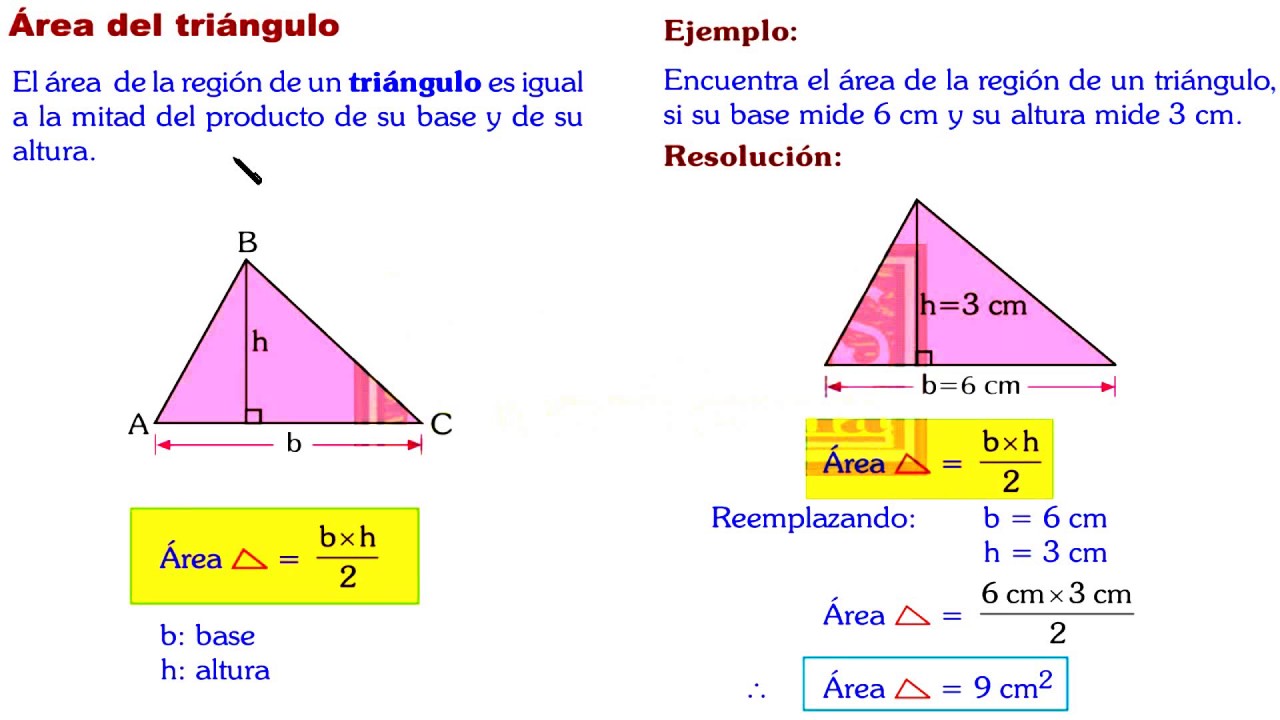 ROMBODIAGONAL MAYOR Y MENOR. ÁREA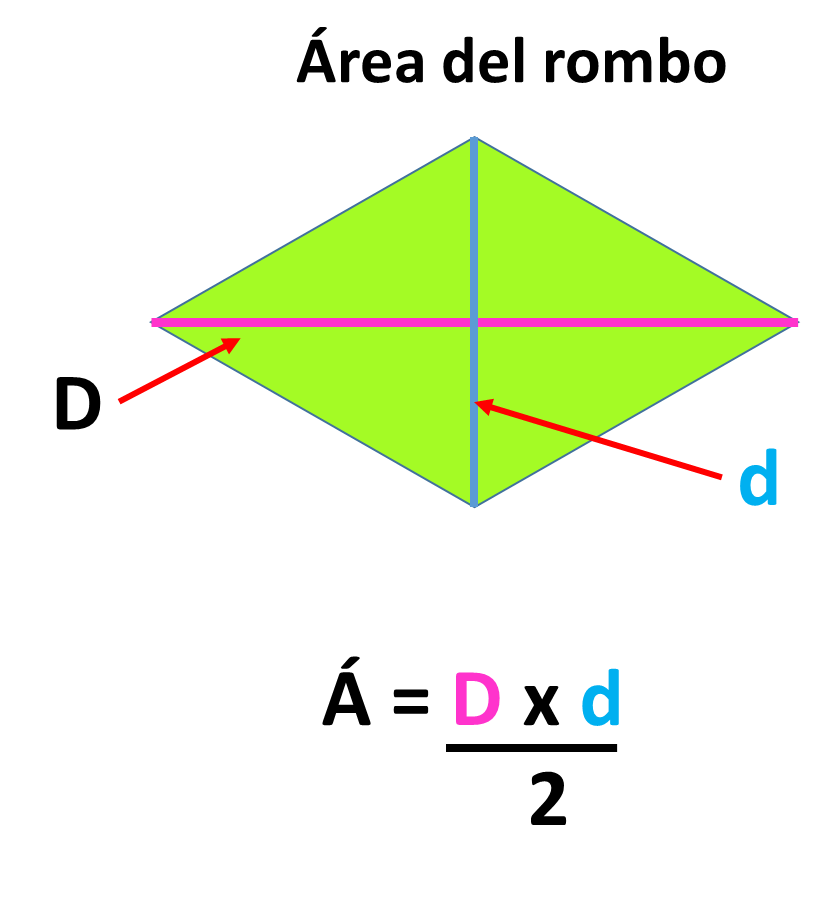 ROMBOIDE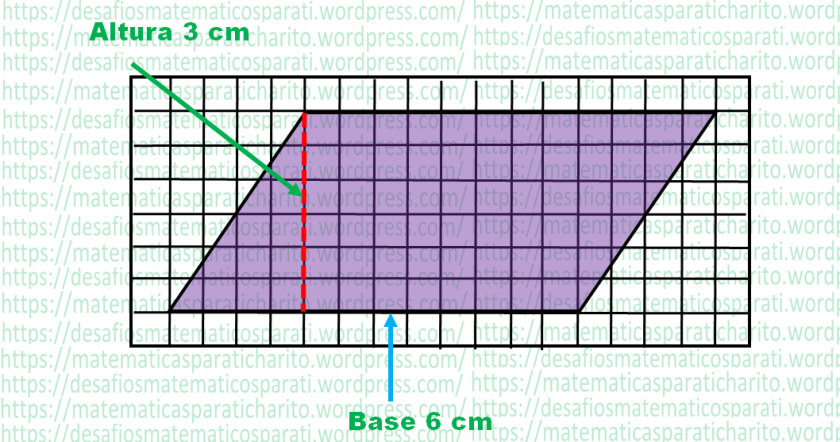 ÁREA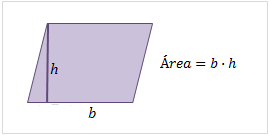 